LOCALISATION PROJET FORAGE/ SITES NATURA 2000.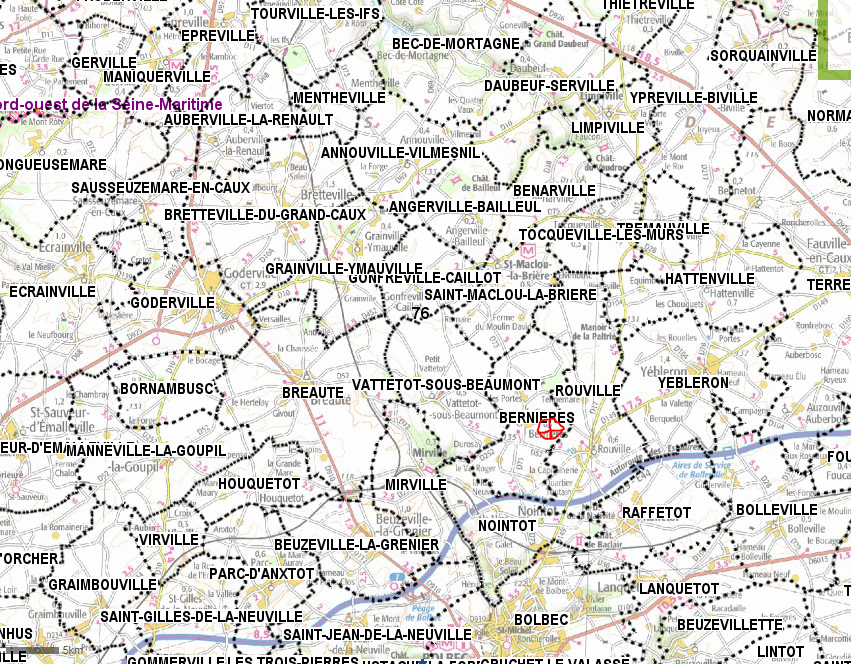 LOCALISATION VUE AERIENNE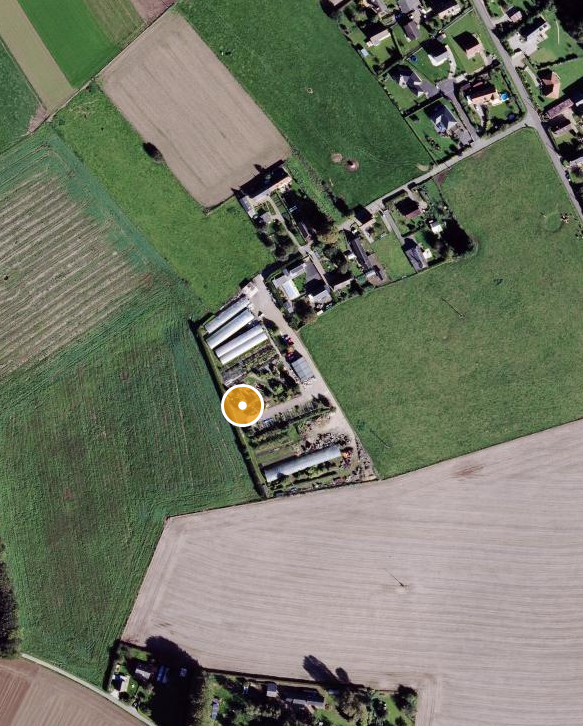 LOCALISATION CARTE 1/25000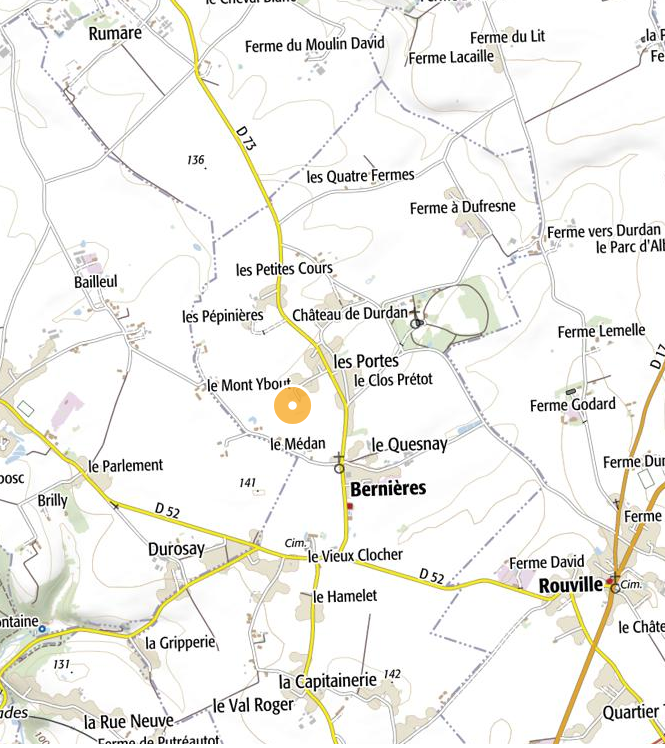 EXTRAIT CADASTRAL.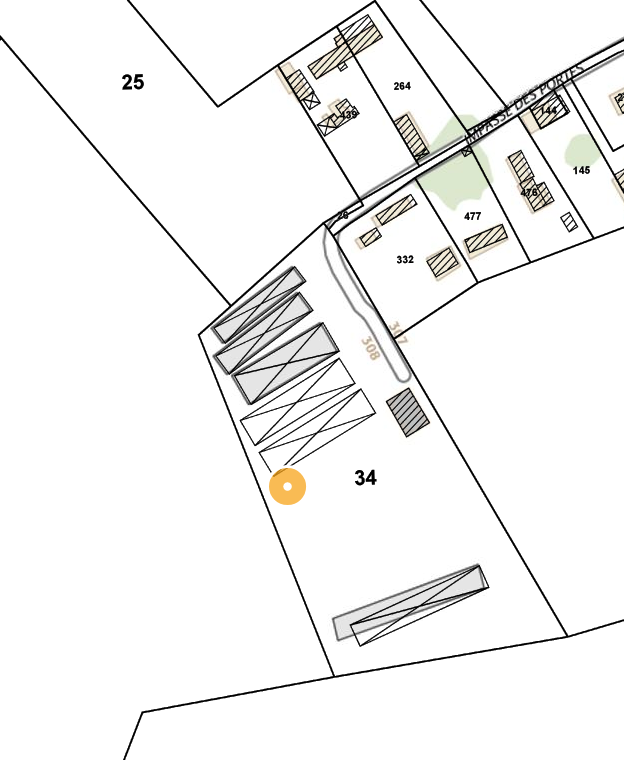 